Филиал Республиканского государственного предприятия на праве хозяйственного ведения «Казгидромет» Министерства экологии и природных ресурсов РК по Западно-Казахстанской области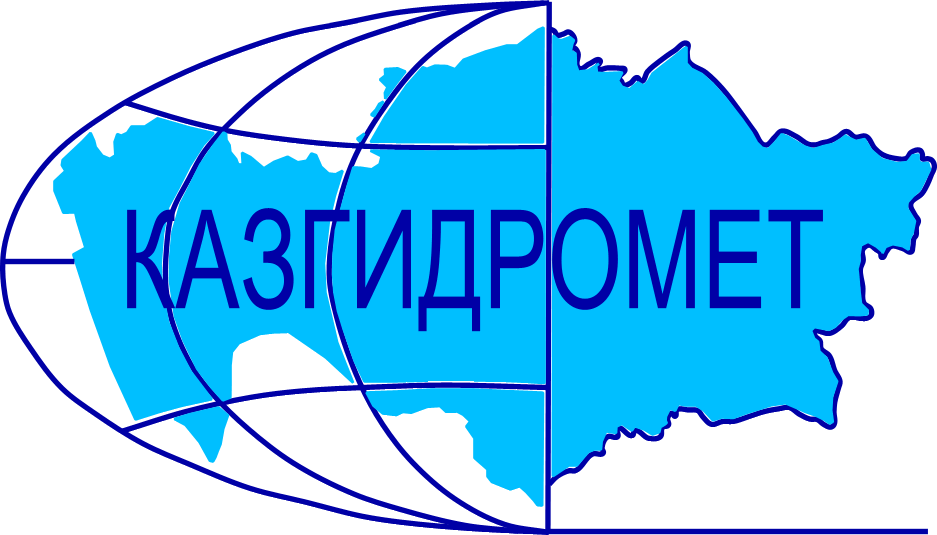 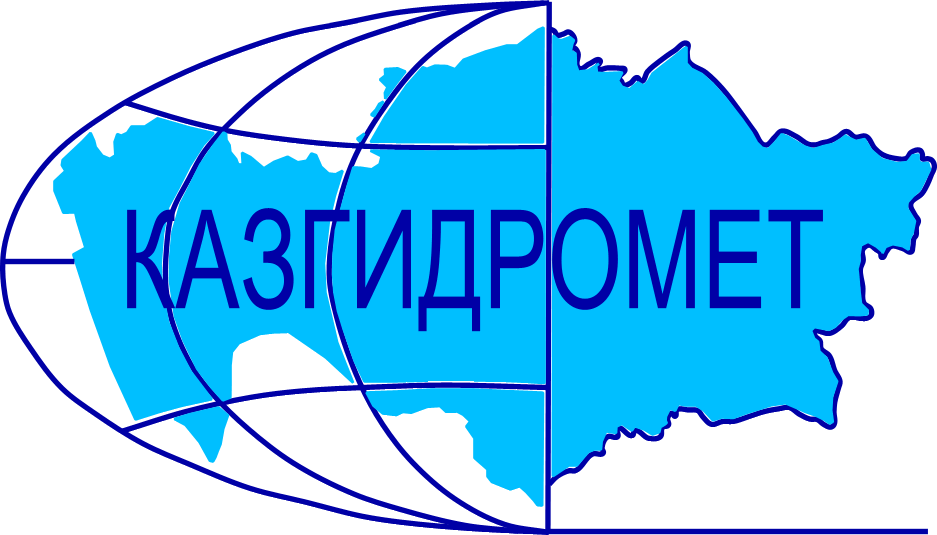 г. Уральск, ул. Жангир хана 61/1Ежедневный гидрологический бюллетень №31 Сведения о состоянии водных объектов Западно - Казахстанской области по данным гидрологического мониторинг на государственной сети наблюдений по состоянию на 8 час. 31 марта 2024 года.В связи с сохранением положительных значении температуры воздуха днем 29-30 марта  и повышением температурного фона до + 10, + 15 градусов в период с 31 марта- 1 апреля 2024 года в Западно-Казахстанской области, а также наполнением русла рек талой водой ожидается ослабление ледовых явлений, подъем уровней воды на реках и превышение опасных отметок, при этом возможны разливы и подтопления. Директор филиала             		                                                    Шапанов Т.К.Составила: инженер гидролог                                                                        Супалдьярова А.С.Тел.: 8 (7112) 52-20-23Қазақстан Республикасы Экология және табиғи ресурстар министрлігінің «Қазгидромет» шаруашылық жүргізу құқығындағы республикалық мемлекеттік кәсіпорнының Батыс Қазақстан облысы бойынша филиалыОрал қаласы, Жәңгір хан көшесі, 61/1№31 Күнделікті гидрологиялық бюллетень Мемлекеттік бақылау желісіндегі гидрологиялық мониторинг деректері бойынша  Батыс Қазақстан облысы су нысандарының 2024 жылғы 31 наурыздағы сағат 8-гі  жай-күйі туралы мәліметтер. 2024 жылдың 29-30 наурыз аралығында Батыс Қазақстан облысында күндіз оң мәнді ауа температурасының сақталуына және 31 наурыз –1 сәуір аралығында ауа температурасының +10,+15 градусқа дейін жоғарылауына, еріген қар ағындысының өзен арналарын толтыруына байланысты, мұздық құбылыстардың әлсіреуі, өзендерде су деңгейлерінің көтерілуі және қауіпті деңгейден асуы күтіледі, бұл ретте судың жайылуы және тасқыны болуы мүмкін.Филиал директоры		                                                                  Шапанов Т.К.Орындаған: инженер гидролог                                                                         Супалдьярова А.С.                                                                                                          Тел.: 8 (7112) 52-20-23Название гидрологического постаОпасный уровеньводы, смУровень воды, смИзменение уровня воды за сутки, ±смРасход воды, м³/секСостояние водного объектар.Урал – с.Январцево1250312+68Закраиныр.Урал – г.Уральск 850373+84Лед поднялор.Урал – c.Кушум850298+65Ледяной покров с промоинамир.Урал – c.Тайпак850102+8116Чистоканал Кушум- с.Кушум800669+32Вода на льдур.Илек – с.Чилик (Шыңғырлау)750599+38259Подвижка льдар.Шаган – с. Чувашинское1280-13001172+68205Ледоходр.Деркул – с.Таскала520469-60Неполный ледоставр.Деркул – с.Белес600-650660+1886.1Затор льда ниже постар.Утва – с. Лубенка (Ақшат)540450+1953.2Лед тает на местер.Утва – с. Кентубек700-ОЯР.Чижа 1 – с.Чижа 1646428-4654.0Забереги остаточныер.Чижа 2 – с.Чижа 2780671-9839.4Затор льда ниже постар.Куперанкаты – с.Алгабас945623+113110Ледоходр.Шидерты  – с.Аралтобе960422+49130Ледоходр.Оленты– с.Жымпиты 490-520408+24156Ледоходр.Бол. Узень – с.Кайынды1700876+70280Чистор.Бол. Узень– с.Жалпактал790-820741+6Чистор.Мал. Узень – с.Бостандык600400+62Чистор.Мал. Узень – с.Кошанколь 1200-1300750+31Чистор.Быковка– с.Чеботарево (Құрманғазы)810789-63.92Лед поднялор.Рубежка – с.Рубежинское1000450+9ЧистоГидрологиялық бекеттердің атауыСудың шектік деңгейі, смСу дең-гейі,смСу деңгейі-нің тәулік ішінде өзгеруі,± смСу шығыны,  м³/секМұз жағдайы және мұздың қалыңдығы, смЖайық өз.  – Январцево ауылы1250312+68Жиек суЖайық өз.  – Орал қаласы850373+84Мұз көтерілдіЖайық өз. - Көшім ауылы850298+65Мұз жамылғысындағы жылымдарЖайық өз.  – Тайпақ ауылы850102+8116Мұздан тазардыканал өз. - Көшім ауылы800669+32Мұз үстіндегі суЕлек өз.  – Шілік ауылы (Шыңғырлау)750599+38259Мұз қозғалдыШаған өз.  – Чувашинское ауылы1280-13001172+68205Мұздың жүруіДеркөл өз.  – Таскала ауылы520469-60Толық емес мұзқұрсауДеркөл өз.  – Белес ауылы600-650660+1886.1Бекеттен төмен мұз кептелісіУтва өз. – Лубенка ауылы (Ақшат)540450+1953.2Мұз жамылғысындағы жылымдарУтва өз. –  Кентубек ауылы700-Бекеттен жоғары және төмен мұз кептелісі1- Шежін өз. – 1-Шежін ауылы646428-4654.0Қалдық жағалық мұздар2- Шежін өз. – 2-Шежін ауылы780671-9839.4Бекеттен төмен мұз кептелісіКөпіраңкаты өз. – Алгабас ауылы945623+113110Мұздың жүруіШідерті өз. – Аралтөбе ауылы960422+49130Мұздың жүруіӨлеңті өз. –  Жымпиты ауылы490-520408+24156Мұздың жүруіҚараөзен өз. – Қайыңды ауылы1700876+70280Мұздан тазардыҚараөзен өз. –Жалпақтал  ауылы790-820741+6Мұздан тазардыСарыөзен өз.  – Бостандық ауылы600400+62Мұздан тазардыСарыөзен өз.– Қошанкөл ауылы1200-1300750+31Мұздан тазардыБыковка өз.  – Чеботарево ауылы (Құрманғазы)810789-63.92Мұз көтерілдіРубежка өз. – Рубежинское ауылы1000450+9Мұздан тазарды